ФОРМИРОВАНИЕ  ЭЛЕМЕНТАРНЫХ МАТЕМАТИЧЕСКИХ ПРЕДСТАВЛЕНИЙ В ПОДГОТОВИТЕЛЬНОЙ ГРУППЕПоупражнять в составлении арифметических задач на сложение и вычитание:-задача состоит :  1) условие2)вопросНужно чтобы ребенок сам предложил условие и вопрос к задачеПри необходимости поправьте ребенка , наводя его на верный ответ.2.Закреплять умение последовательно называть дни недели, месяцы, вр.года.3. Упражнять в ориентире на листе бумаги в клетку.4. Упражнять в прямом и обратном  счете.Уважаемые родители выполняйте обязательно графические диктанты с детьми. Они их очень любят! Графический диктант - это увлекательное занятие для любого школьника. Для этой несложной игры необходимы только листочек в клеточку и ручка. Проводя линии и черточки ребенок получает разнообразные рисунки, которые потом можно раскрасить карандашами или красками. 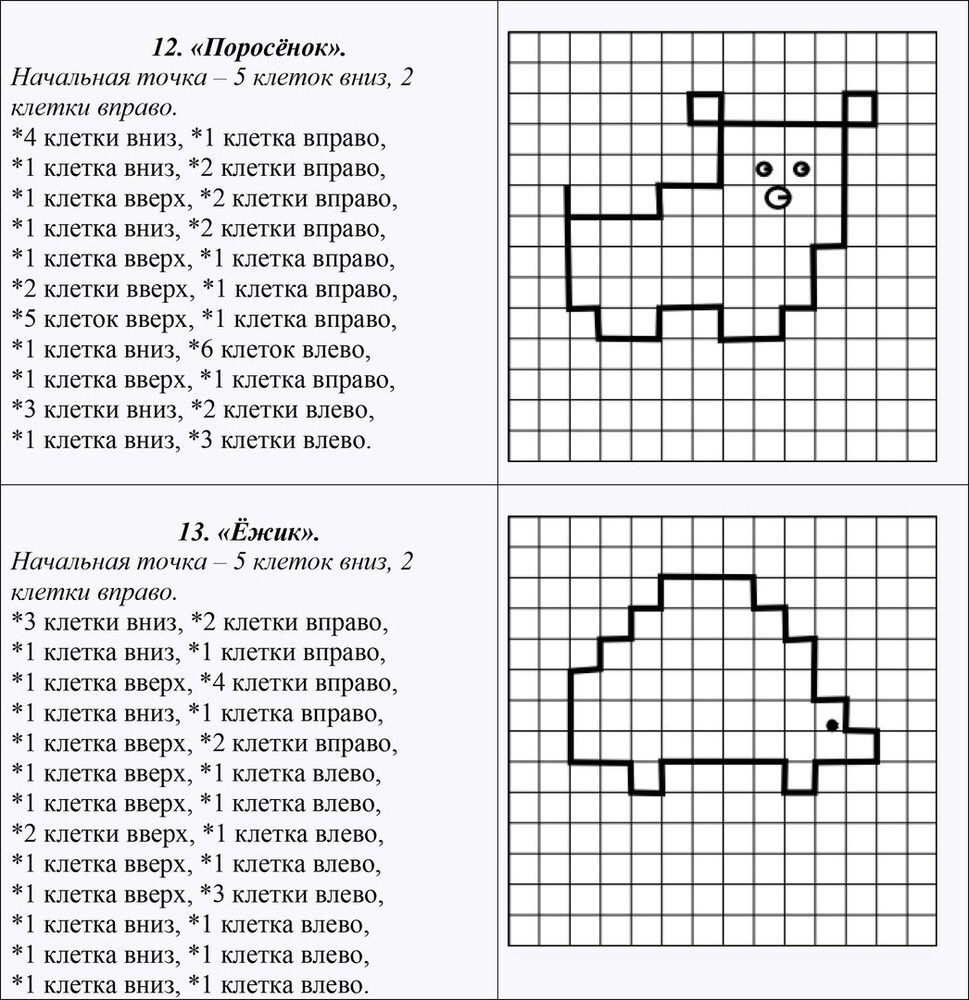 Как вариант ! В интернете огромное количество разнообразных диктантов подходящих по сложности вашим детям!!!